Référence unique du mandat : (cadre réservé à l’administration)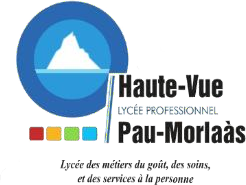 FR21 ZZZ 610247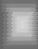 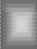 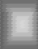 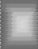 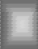 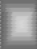 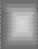 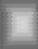 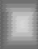 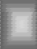 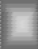 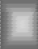 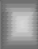 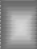 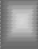 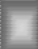 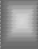 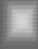 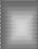 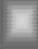 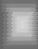 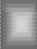 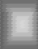 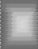 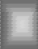 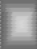 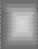 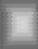 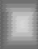 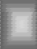 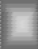 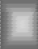 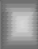 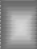 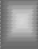 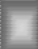 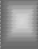 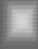 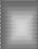 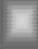 Type de contrat : Prélèvements frais scolairesEn signant ce formulaire de mandat, vous autorisez (A) le lycée Haute-Vue à envoyer des instructions à votre banque pour débiter votre compte, et (B) votre banque à débiter votre compte conformément aux instructions du lycée Haute-Vue.Vous bénéficiez du droit d’être remboursé par votre banque selon les conditions décrites dans la convention que vous avez passée avec elle. Une demande de remboursement doit être présentée :Dans les 8 semaines suivant la date de débit de votre compte pour un prélèvement autorisé ;Sans tarder et au plus tard dans les 13 mois en cas de prélèvement non autorisé.Nom de l’élève :       	Prénom de l’élève :         Régime de l’élève : INTERNE 5 nuits  INTERNE 4 nuits    DP 5 jours  DP 4 jours   Désignation du compte à débiterIBAN :                                        BIC :              Paiement :  récurrent ou  uniqueSigné à : 	Le (JJ/MM/AAAA) :   //.     	             Signature :JOINDRE UN RELEVE D’IDENTITE BANCAIRE (en format IBAN/BIC)Rappel : En signant ce mandat j’autorise ma banque à effectuer sur mon compte bancaire, si ma situation le permet, les prélèvements ordonnés par l’agent comptable du Lycée-Haute-Vue. En cas de litige sur un prélèvement, je pourrai en faire suspendre l’exécution par simple demande à ma banque. Je réglerai le différent directement avec le lycée Haute-Vue.DESIGNATION DU TITULAIRE DU COMPTE A DEBITERDESIGNATION DU CREANCIERNom, prénom :  LYCEE PROFESSIONNEL HAUTE-VUEAvenue des CimesAdresse :  64160 MORLAASCode postal :  Ville :                                    IDENTIFIANT CREANCIER SEPA(cadre réservé à l’administration)Pays :   FR21 ZZZ 610247